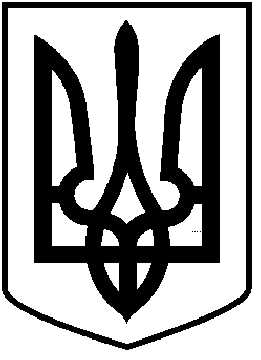 ЧОРТКІВСЬКА    МІСЬКА    РАДАВИКОНАВЧИЙ КОМІТЕТР І Ш Е Н Н Я (проєкт)     листопада  2021 року 					                             №  ___ Про  залучення технічних засобів комунальних підприємств міської ради до прибирання вулиць міста Чорткова у зимовий період        З метою забезпечення належного стану вулиць міста у зимовий період, підвищення рівня безпеки дорожнього руху, оперативного реагування  при ускладненні погодних умов на території міста, враховуючи вимоги «Технічних правил ремонту і утримання вулиць та доріг населених пунктів» затверджених наказом Міністерства регіонального розвитку, будівництва та житлово-комунального господарства України № 54 від14.02.2012 , керуючись ст.30 Закону України «Про місцеве самоврядування в Україні», виконавчий комітет міської радиВИРІШИВ:    1.  Доручити комунальним підприємствам «Парковий культурно-спортивний комплекс», «Чортківське виробниче управління водопровідно-каналізаційного господарства», «Ритуальна служба» та Чортківський комбінат комунальних підприємств залучати власні технічні засоби для снігоочищення, видалення снігу та сколу на проїзних та пішохідних частинах вулиць міста Чорткова у зимовий період року.    2.  Затвердити «Перелік закріплених за комунальними підприємствами вулиць, з метою снігоочищення, видалення снігу та сколу»  згідно з додатком.    3.  Рішення виконавчого комітету Чортківської міської ради «Про залучення технічних засобів комунального підприємства «Парковий культурно-спортивний комплекс» до прибирання вулиць міста в зимову пору року» від 21 лютого 2018 № 58, вважати таким, що втратило чинність.    4. Копію рішення направити до комунальних підприємств «Парковий культурно-спортивний комплекс», «Чортківське виробниче управління водопровідно-каналізаційного господарства», «Ритуальна служба», Чортківський комбінат комунальних підприємств та управління комунального господарства, архітектури та капітального будівництва міської ради.    5. Контроль за виконанням даного рішення покласти на заступника міського голови з питань діяльності виконавчих органів Віктора ГУРИНА.Міський голова                                                                Володимир ШМАТЬКОЗаяцГуринЮрчишинКирилів                                                                               Додаток                                                                               до рішення виконавчого комітету                                                                                від __листопада 2021р.№__	ПЕРЕЛІКзакріплених проїжджих частин вулиць для утримання в осінньо-зимовий період 2021-2022 років№ з\пКП «Парковий культурно-спортивний комплекс»Найменування вулиць:- Андрея Шептицького2.- Бердо3.- Богдана Хмельницького4.- Водна5.- Дачна6.- Джерельна7.- Галицька8.- Івана Котляревського9.- Івана Мазепи10.- Квітнева11.- Лісова12.- Михайла Грушевського13.- Михайла Драгоманова14.- Молодіжна15.- Паркова16.- Петра Дорошенка17.- Підлісна18.- Річкова19.- Рудькова20.- Тиха21.- пров. Водний№ з\пКП «Чортківське ВУВКГ»Найменування вулиць:- Гранична   2.- Гранична бічна   3.- Гранична Нова  4.- Червоний Берег  5.- пров. Граничний